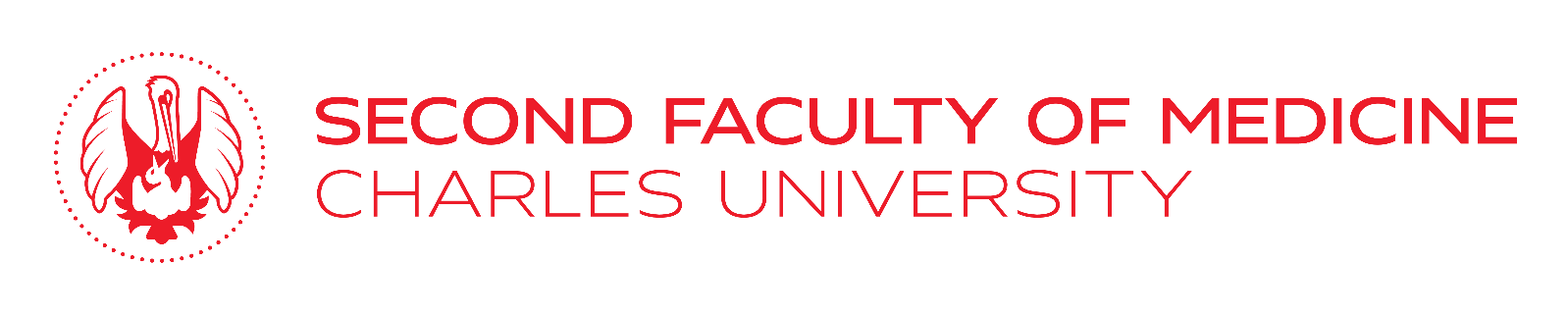 ERASMUS+ Fact SheetName of the InstitutionSecond Faculty of Medicine, Charles UniversityErasmus CodeCZ PRAHA07AddressV Úvalu 84150 06 Prague 5CountryCzech RepublicHead of the Institution - DeanProf. MUDr. Marek Babjuk, CSc., DeanVice-Dean doc. MUDr. Štěpánka Průhová, Ph.D. Vice-Dean for Clinical Studies and Foreign AffairsERASMUS officeBuilding nr. 2,lower ground floor (SP)to the right, room. nr. 004Ing. Pavla Byrne  - INCOMING ERASMUSpavla.byrne@lfmotol.cuni.cz Telephone: +420 22443 5862ERASMUS officeBuilding nr. 2,lower ground floor (SP)to the right, room. nr. 004Ing. Dana Basařová – OUTGOING and STAFF ERASMUSdana.basarova@lfmotol.cuni.czERASMUS officeBuilding nr. 2,lower ground floor (SP)to the right, room. nr. 004Faculty CoordinatorMUDr. Aneta Nyčováaneta.nycova@lfmotol.cuni.czFaculty websitehttps://www.lf2.cuni.cz/enCharles University websitehttps://cuni.cz/UKEN-145.htmlCourse catalogueScheduleshttps://www.lf2.cuni.cz/en/study/compulsory-subjectswww.lf2.cuni.cz/en/study/time-schedules(valid for current academic year)Academic calendar(valid for academic year 2023/2024)Winter semester:       2 October 2023 till 16 February 2024Welcome Meeting:    25 September 2023Academic calendar(valid for academic year 2023/2024)Summer semester:    19 February 2024 till 28 June 2024Nomination deadlineWinter semester/academic year: 15 AprilSummer semester: 15 SeptemberApplication deadlineWinter semester/academic year: 15 MaySummer semester: 15 October                              Language requirementsEnglish, B2